«Федя и компьютер»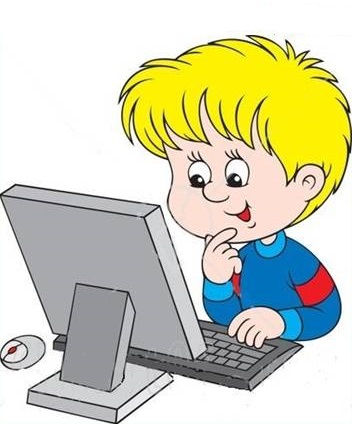 (терапевтическая сказка)Жил-был в одном городе мальчик по имени Федя. Он был замечательным мальчиком, очень добрым и отзывчивым. Было у него много друзей. И все бы было хорошо, только вот однажды папа принёс в дом компьютер.
Феде компьютер сразу очень понравился. Он так им заинтересовался, что почти не отходил от него. Как только просыпается, сразу бежит к своему новому другу — компьютеру. И почти весь день играет в разные игры.
Родители начали переживать, что Федя так увлёкся компьютером, что зрение у него может от этого испортиться. Пытались с ним разговаривать, но Федя и слушать никого не хотел!        Как-то раз, едва проснувшись, Федя, как обычно, сел за компьютер и начал играть.        Мама позвала его завтракать, но Федя сказал, что очень занят и кушать пока не будет.— Иди хоть умойся, — сказала мама.        Но Федя не обратил на её слова никакого внимания. Потом за Федей зашли ребята и позвали играть в футбол. Но он не смог оторваться от компьютера и гулять не пошёл. Ребята обиделись, что Федя совсем забыл про них в последнее время, и ушли.        Так Федя играл до самого вечера, пока не почувствовал, что глаза его совсем устали, а живот настойчиво просит есть. Хотел Федя встать из-за стола, но не смог. С ним стали происходить какие-то странные вещи: руки совсем не слушались, продолжали против Фединой воли нажимать на клавиши клавиатуры; а ноги и того хуже — онемели, и Федя не мог ступить и шагу.
Что же делать?        Пришла мама, но и она ничем не смогла помочь. Федины руки по-прежнему делали, что хотели, а ноги ничего делать не могли.       — Как же я теперь буду кушать, и играть в футбол? — заплакал Федя.
       Тогда мама позвала доктора. Доктор внимательно осмотрел Федю и дал таблетку, после которой руки и ноги стали слушаться. А потом протянул флакончик с витаминами.       — Это не простые витамины, а волшебные, — сказал доктор Феде. — Они помогут тебе играть на компьютере. Как только захочешь сесть за компьютер, так съешь одну витаминку, и с твоими руками и ногами ничего не случится. Но помни: витамины эти действуют всего 30 минут. Если через полчаса ты не отойдёшь от компьютера, руки опять перестанут тебя слушаться, а ноги онемеют. И я тебе уже больше не смогу помочь.      Так Федя и стал делать: съедал витаминку и полчаса играл на компьютере. А потом шёл заниматься другими делами. Сначала Феде было очень трудно бросать игру, но он вспоминал про свои ручки и ножки, про то, как плохо, когда они не слушаются, и выключал компьютер. А потом он так к этому привык, что и не расстраивался.       Ещё Федя понял, что ручкам и ножкам нужно много двигаться, бегать, прыгать, что нужно помогать маме и делать много других полезных дел. Тогда с ними ничего не случится, и они будут исправно служить ему всю жизнь. И с тех пор, как Федя это понял, витамины ему больше не нужны стали. Он сам научился управлять собой и своим временем!       Родители были очень рады, что Федя стал таким самостоятельным. А друзей у него появилось ещё больше.
 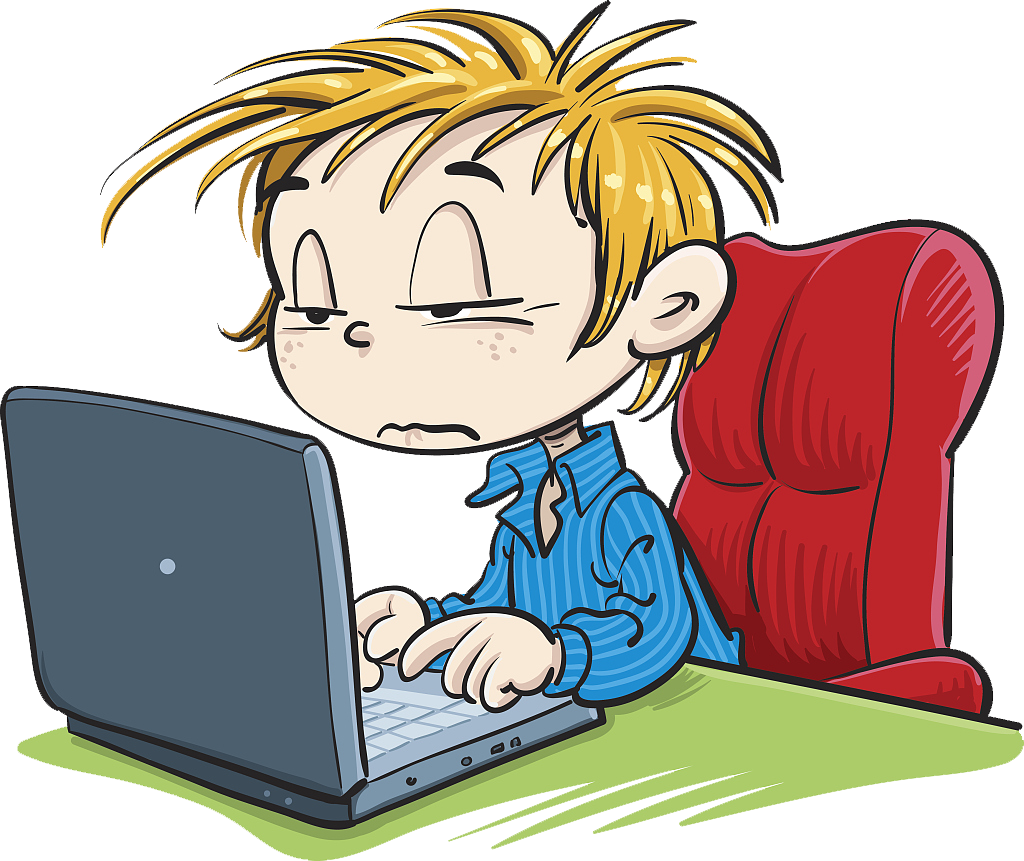 Автор: Ирина Маниченко